Přehled nejdůležitějších aplikačních změn v oblasti administrativní bezpečnostipo nabytí účinnosti vyhlášky č. 275/2022 Sb., o administrativní bezpečnosti a registrech utajovaných informacíVyhláška č. 275/2022 Sb.Vyhláška č. 529/2005 Sb.UTAJOVANÝ DOKUMENTutajovaná informace bez ohledu na její podobu, která je zaznamenánautajovaný dokument tedy může být i v elektronické podoběutajovaný dokument v nelistinné podobě:utajovaný dokument v jiné hmotné podobě než v podobě listinné 
s výjimkou nosiče informací, který je součástí certifikovaného ISUTAJOVANÝ DOKUMENTutajovaná informace v listinné a nelistinné podoběADMINISTRATIVNÍ POMŮCKYjednací protokolpomocný jednací protokolmanipulační knihadoručovací knihazápůjční knihasběrný archkontrolní listmohou být zavedeny i další AP,nelze je ale použít k evidenci UDADMINISTRATIVNÍ POMŮCKYjednací protokolpomocný jednací protokolmanipulační knihadoručovací knihazápůjční knihasběrný archkontrolní listmohly být zavedeny i další AP, pokud byly používány k evidenci UD, musely v závislosti na účelu, ke kterému byly používány, obsahovat položky jako JP AUTENTIZACE SBĚRNÉHO ARCHUpodpis odpovědné osoby nebo jí pověřené osoby nebo bezpečnostního ředitele nebo jím pověřené osoby (k podpisu nelze pověřit osobu, která SA vede) nebo osoby pověřené vedením JP u vyznačení orgánu státu, právnické osoby nebo podnikající fyzické osobyna každém samostatném listu SApřed vzetím SA do užívání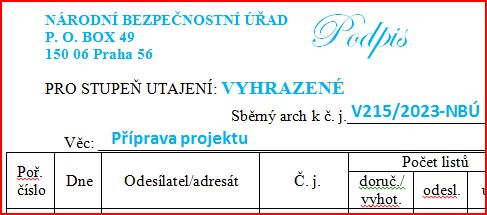 AUTENTIZACE SBĚRNÉHO ARCHUnebylo upravenoKONTROLNÍ LISTk UD vyhotovuje KLosoba pověřená vedením JP při evidenci UDosoba, která se s UD seznámila jako prvníosoba, která UD vyhotovujeten, kdo vyhotovil KL, se do něj zapíše jako prvníkaždý, kdo má k UD přístup, zaznamená seznámení v KLukládá se alespoň 5 let po vyřazení nebo odeslání UD anebo po zrušení stupně utajení UDpokud KL vyhotoví osoba, která se s UD seznámila jako první ještě před zaevidováním UD, uvede se v KL číslo jednací odesílatele. Po zaevidování UD 
v JP se doplní nové číslo jednací: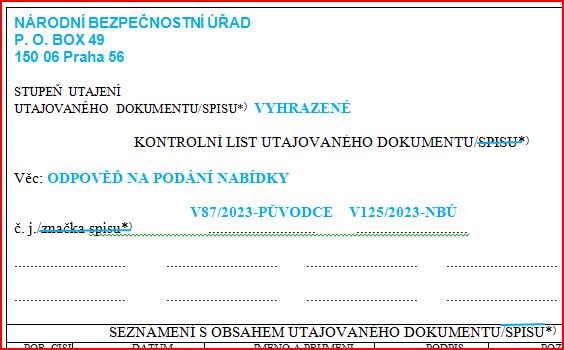 KONTROLNÍ LISTk UD vyhotovuje KLosoba pověřená vedením JP při evidenci UDosoba, která UD vyhotovuje a zapíše se do něj jako prvníukládá se nejméně 5 let po vyřazení nebo odeslání UDJEDNACÍ PROTOKOLpokyny pro vedení JP v příloze č. 1 k vyhlášcezpůsob provádění evidenčních záznamů doručeného, vlastního nebo přeevidovaného UDzákladní evidence (sloupce č. 1 až 7)předání UD (sloupec č. 8)odeslání, vyřízení, přeevidování UD (sloupce č. 9 až 12) záznamy o změně a zrušení SU (sloupce č. 1, 9 až 12)uložení UD (sloupce č. 13 až 15)vyřazení UD (sloupce č. 1 a 16)doplnění pokynů pro vyplňování jednotlivých sloupců JP: specifikace data uváděného ve sloupci č. 4 v případě doručeného nebo přeevidovaného UD – datum uvedené na UD původcem více doručených/vyhotovených výtisků UD se vyjádří násobkem, lze vyjádřit i více výtisků příloh přiložených k UD (sloupec č. 6)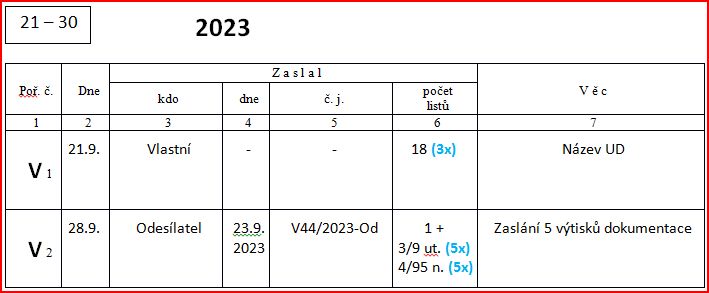 JEDNACÍ PROTOKOLpokyny pro vedení JP v příloze č. 1 k vyhlášcezpůsob provádění evidenčních záznamů doručeného, vlastního nebo přeevidovaného UDzákladní evidence (sloupce č. 1 až 7)předání UD (sloupec č. 8)odeslání, vyřízení, přeevidování UD (sloupce č. 9 až 12) záznamy o změně a zrušení SU (sloupce č. 1, 9 až 12)uložení UD (sloupce č. 13 až 15)vyřazení UD (sloupce č. 1 a 16)záznam o přeevidování UDnový evidenční záznam – uvedou se i původní údaje ze sloupce 
č. 3 (odesílatel/vlastní) a u doručeného UD se uvede i číslo jednací odesílatel e (sloupec č. 5)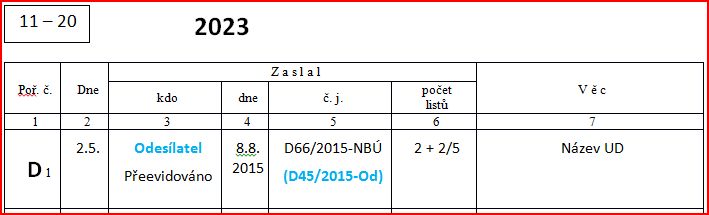 záznam v původním JP – uvede se i záznam o přeevidování a odkaz na nové číslo jednací UD (sloupec č. 11)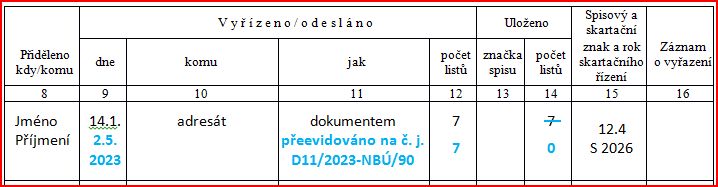 záznam o odpojení a přeevidování příloh (sloupce č. 9, 11 a 12)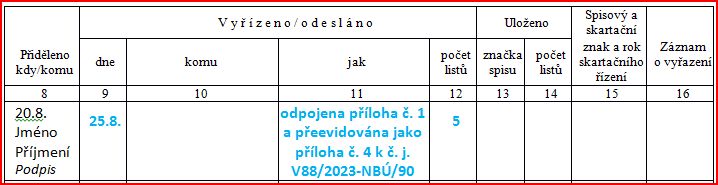 evidence opisu, kopie nebo překladu (výpis vyhotovený jako nový UD je evidován standardně jako vyhotovený UD) evidence pod novým číslem jednacím, např. pokud je evidenční záznam již uzavřen a UD je uložen – postup jako u přeevidovaného UD záznam v původním JP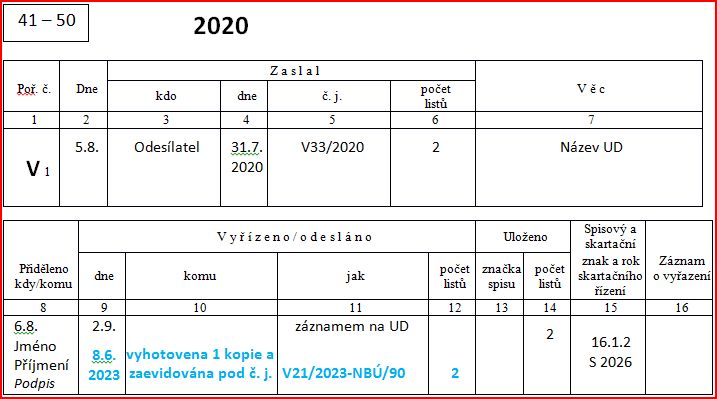 nový evidenční záznam 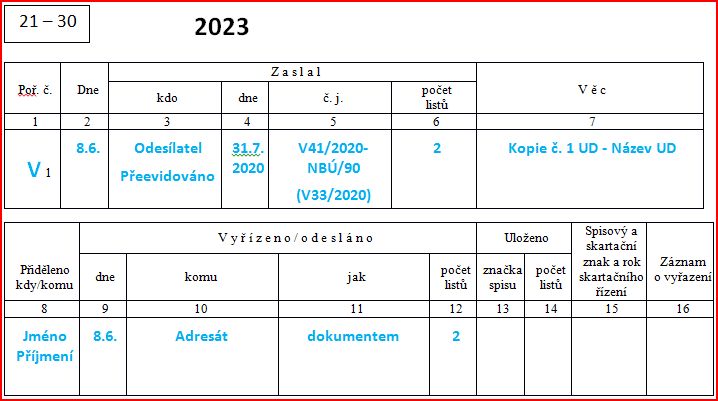 evidence pod původním číslem jednacím – doplnění původního evidenčního záznamu UD, ze kterého byla vyhotovena kopie (opis nebo překlad) 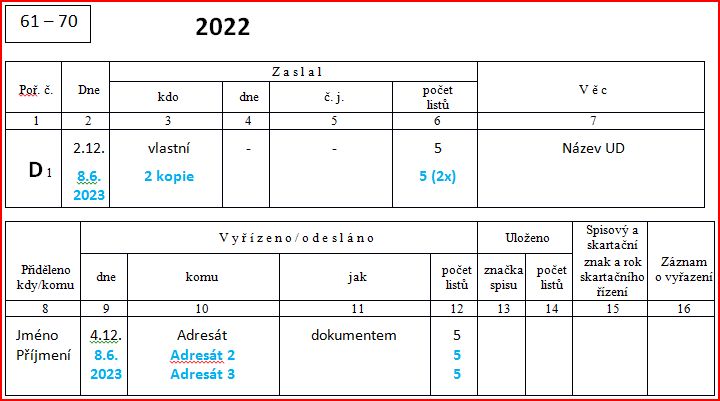 doplněny pokyny k vyplňování sloupce č. 8 JPvlastní UD – jméno a příjmení osoby, která UD vyhotovila („vyzvedla“ si číslo jednací)doručený UD – datum, jméno a příjmení osoby, které byl UD přidělen k vyřízení (kdo UD konkrétně vyřizuje, např. předkládá jej k seznámení, nebo kdo stanovil způsob vyřízení, např. rozhodl o založení UD do spisu)předání UD – datum, jméno, příjmení a podpis osoby, která UD převzala (v rámci daného subjektu), případně odkaz na AP, ve které je uveden záznam o předání a podpis (např. DK)MANIPULAČNÍ KNIHApokyny pro vedení MK v příloze č. 3 k vyhlášcev případě rozsáhlého čísla jednacího, které nelze zapsat do prvního sloupce jej lze uvést ve sloupci „Věc“ve sloupci „Od koho – komu“ se uvede jméno a příjmení osoby, od které držitel MK UD převzal, a v případě jeho předání se uvede jméno a příjmení osoby, které utajovaný dokument dále předal; jedná-li se v obou případech o stejnou osobu, stačí ji uvést pouze jednou 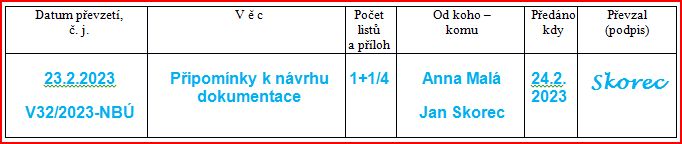 v případě předávání utajovaného dokumentu vytvořeného držitelem MK se uvede označení „vlastní“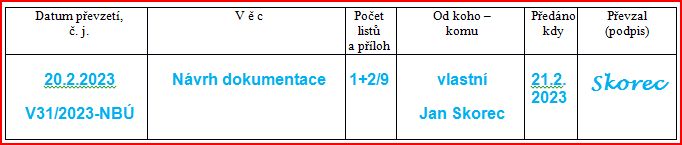 pokud držitel MK převezme UD podle § 10 odst. 4 vyhlášky,uvede se číslo jednací, pod kterým je UD evidován u orgánu státu, právnické osoby nebo podnikající fyzické osoby, u které byl převzatve sloupci „Od koho – komu“ se uvede název orgánu státu nebo právnické osoby anebo jméno, příjmení podnikající fyzické osoby, u které UD převzal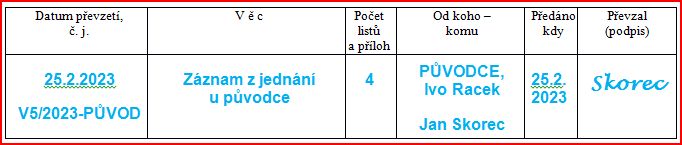 MANIPULAČNÍ KNIHApokyny pro vedení MK v příloze č. 3 k vyhlášcev případě rozsáhlého čísla jednacího, které nelze zapsat do prvního sloupce jej lze uvést ve sloupci „Věc“DORUČOVACÍ KNIHAdoplněny pokyny pro vedení MK v příloze č. 4 k vyhlášcev případě, kdy je DK souběžně používána k zaznamenávání předání UD i zásilek, odliší se jednotlivé případy slovem „zásilka“, které se uvede k číslu jednacímu, nebo jiným vhodným způsobem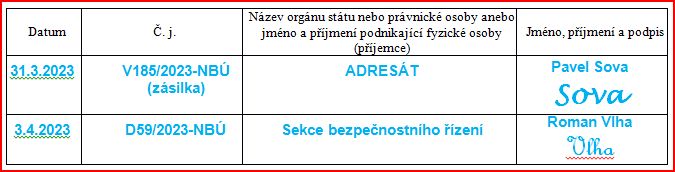 DORUČOVACÍ KNIHAEVIDENCE UTAJOVANÝCH DOKUMENTŮv jednacím protokoluve sběrném archuevidenční označeníčíslo jednacíUD cizí moci stupně utajení Vyhrazené v samostatných jednacích protokolech podle původců (NATO, EU, OSCM)EVIDENCE UTAJOVANÝCH DOKUMENTŮv jednacím protokoluve sběrném archuv další administrativní pomůcceUD Vyhrazené, nelistinné UD Důvěrné, Tajné a Přísně tajnéevidenční označeníčíslo jednacíjiné evidenční označeníUD cizí moci stupně utajení Vyhrazené v samostatném jednacím protokoluv samostatné další administrativní pomůcceČÍSLO JEDNACÍzkratka stupně utajenípořadové číslo z JP (je-li UD evidován v SA dále spojovník a pořadové číslo ze SA)lomítkorok, kdy bylo pořadové číslo přidělenospojovníkoznačení subjektu, u kterého bylo číslo jednací přiděleno    např. V1/2023-NBÚv případě UD cizí moci spojovník a zkratka podle původce (NATO, EU nebo OSCM)ČÍSLO JEDNACÍzkratka stupně utajenípořadové číslo z JP (je-li UD evidován v SA dále spojovník a pořadové číslo ze SA)lomítkorok, kdy bylo pořadové číslo přidělenonapř. V1/2022v případě UD cizí moci spojovník a zkratka podle původce (NATO, EU nebo OSCM)VYZNAČENÍ STUPNĚ UTAJENÍomezení platnosti stupně utajení podle § 22 odst. 3 zákona – slova "UTAJOVAT DO" a doba, po kterou bude utajovaný dokument utajovánna přední stranu prvního listu UD v listinné podobě pod horní vyznačení stupně utajenína UD v nelistinné podobě pod vyznačení stupně utajenílze uvést i na přílohu nebo část UD český ekvivalent stupně utajení na UD cizí mocialespoň uprostřed horního okraje přední strany prvního listu UDVYZNAČENÍ STUPNĚ UTAJENÍomezení platnosti stupně utajení podle § 22 odst. 3 zákona – slova "UTAJOVAT DO" a doba, po kterou bude utajovaný dokument utajovánna přední stranu prvního listu UD v listinné podobě pod horní vyznačení stupně utajenína UD v nelistinné podobě pod vyznačení stupně utajeníčeský ekvivalent stupně utajení na UD cizí mocipouze na první straně UDNÁLEŽITOSTI UTAJOVANÉHO DOKUMENTU V LISTINNÉ PODOBĚnázev původcestupeň utajeníčíslo jednacídatum vznikupřípadně místo vznikučíslo výtiskupočet listůpočet příloh a počet jejich listů, případně počet a druh nelistinných příloh (samostatně utajované a samostatně neutajované)více výtisků stejných příloh připojených k (jednomu) výtisku UD se vyjádří násobkem u zlomku obsahujícího počet příloh a počet jejich listůčíslování listů nebo stranNÁLEŽITOSTI UTAJOVANÉHO DOKUMENTU V LISTINNÉ PODOBĚnázev původcestupeň utajeníčíslo jednacídatum vznikumísto vznikučíslo výtiskupočet listůpočet příloh a počet jejich listů, případně počet a druh nelistinných příloh (samostatně utajované a samostatně neutajované)číslování listů nebo stranNÁLEŽITOSTI UTAJOVANÉ PŘÍLOHY V LISTINNÉ PODOBĚnázev původcestupeň utajeníoznačení „Příloha č. … k č. j. …“číslo výtiskupočet listůdatum vznikupřípadně místo vznikuutajované i neutajované přílohy musí být číslovány průběžně v jedné řaděna odpojenou přílohu musí být uvedeno i číslo jednací, pod kterým byla pře odpojením evidována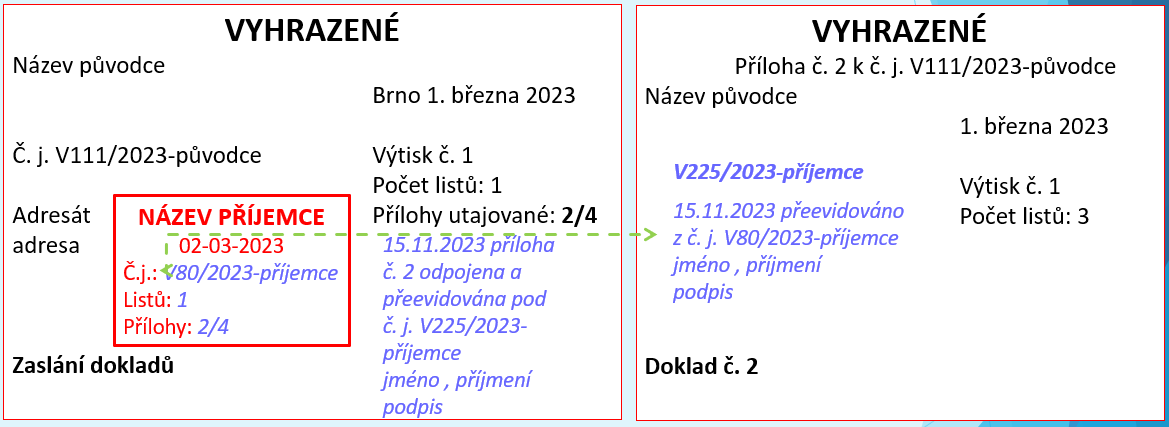 NÁLEŽITOSTI UTAJOVANÉ PŘÍLOHY V LISTINNÉ PODOBĚnázev původce UDstupeň utajeníoznačení „Příloha č. … k č. j. …“číslo výtiskupočet listůZÁZNAM A ROZDĚLOVNÍKZáznam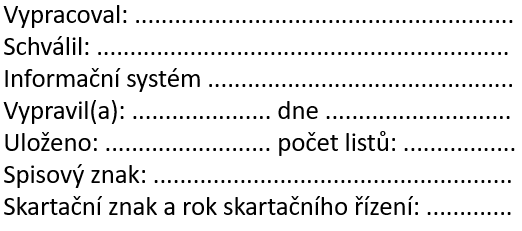 uvádí se na výtisku UD určeném k uložení (i na ukládaný UD vyhotoveném v jediném výtisku)ZÁZNAM A ROZDĚLOVNÍKZáznammohl být uveden, spolu rozdělovníkem, na samostatném listu          Rozdělovníkuvádí se na ukládaném výtisku UD, který byl vyhotoven ve víc výtiscíchlze jej uvést na samostatném listu, na UD se v takovém případě uvede „Rozdělovník přiložen“na samostatném listu vždy, pokud se nevejde na UD z důvodu velkého rozsahu adresátů a v případě, kdy v JP nebo SA není uveden výčet všech adresátůrozdělovník vyhotovený na samostatném listu z důvodu neuvedení všech adresátů v JP nebo SA zůstává po zničení UD uložen až do oznámení zrušení stupně utajení adresátůmRozdělovníkuvádí se na ukládaném výtisku UD, který byl vyhotoven ve víc výtiscíchlze jej uvést, spolu se záznamem, na samostatném listu, na UD se v takovém případě uvede „Rozdělovník přiložen“na samostatném listu vždy, pokud se nevejde na UD z důvodu velkého rozsahu adresátů a v případě, kdy v JP nebo SA není uveden výčet všech adresátůpokud byl rozdělovník a záznam vyhotoven na samostatném listu z důvodu neuvedení všech adresátů v JP nebo SA se při zničení UD vytvoří kopie rozdělovníku a záznamu, která zůstává uložena u JP nebo další administrativní pomůcky určené k evidenci až do oznámení zrušení stupně utajení adresátůmNÁLEŽITOSTI UTAJOVANÉHO DOKUMENTU V ELEKTRONICKÉ PODOBĚvztahuje se výhradně na UD v elektronické podobě, který vznikla v elektronickém systému spisové služby (viz § 23 odst. 3 zákona)název původcestupeň utajeníčíslo jednacídatum vznikuNÁLEŽITOSTI UTAJOVANÉHO DOKUMENTU V ELEKTRONICKÉ PODOBĚnebylo upravenoPODKLADOVÝ MATERIÁLmůže být vyhotoven za účelem vyhotovení UD stupně utajení Vyhrazené; podkladovým materiálem není výtisk:doručeného UDvlastního UD vyhotoveného v jediném výtiskuvlastního UD uvedený v rozdělovníkuvyhotovuje jej zpracovatel UD stupně utajení Vyhrazené pouze pro vlastní potřebuten, kdo podkladový materiál vytváří, na něj vyznačístupeň utajení Vyhrazenéoznačení „Podkladový materiál“pokud odpovědná osoba stanovila pro podkladový materiál výjimku z povinnosti evidence UI podle § 21 odst. 5 zákona, nemusí být evidovánpokud se stane součástí UD, evidován být musínesmí být vytvářen při vyhotovení kryptografického dokumentuPODKLADOVÝ MATERIÁLmateriál v listinné i nelistinné podobě obsahující UI stupně utajení Vyhrazené, který není originálem ani čistopisem UD a je určen pro jeho vyhotovení (např. materiál, který vzniká při jednání a je podkladem pro výsledný UD nebo oficiální závěr z jednání, nebo kopie UD)vyhotovuje jej zpracovatel UD stupně utajení Vyhrazené pouze pro vlastní potřebupokud odpovědná osoba stanovila pro podkladový materiál výjimku z povinnosti evidence UI podle § 21 odst. 5 zákona, nemusí být evidovánpokud se stane součástí čistopisu UD, evidován být musínesmí být vytvářen při vyhotovení kryptografického dokumentuOPIS, KOPIE, PŘEKLAD A VÝPISupraveno i pro UD stupně utajení Vyhrazenépro Vyhrazené nadále není vyžadován souhlas k jejich vyhotoveníopis, kopie – vyhotovení určitého počtu výtisků z výtisku doručeného UD, výtisku vlastního UD vyhotoveného v jediném výtisku nebo výtisku vlastního UD uvedeného v rozdělovníku, nebo jeho převod do elektronické podobypřeklad – významově shodný převod UD do jiného jazykavýpis – vyhotovení listinného nebo digitálního záznamu z UDvyhotovený opis, kopie nebo překlad UD musí být zaevidován v JP nebo SA to neplatí pro podkladový materiál, pokud odpovědná osoba stanovila výjimku z povinnosti evidence UI podle § 21 odst. 5 zákonapokud nejsou v případě odeslání opisů, kopií nebo překladů všichni adresáti uvedeni v JP nebo SA, vyhotovuje se rozdělovník na samostatném listu jako v případě UDukázky evidenčních zápisů viz výše – JPOPIS, KOPIE, PŘEKLAD A VÝPISupraveno pro UD stupně utajení Důvěrné, Tajné a Přísně tajnéopis, kopie – vyhotovení určitého počtu výtisků z originálu UD (výtisk doručeného UD nebo výtisk vzniklého UD uvedený v rozdělovníku) nebo jeho převedení do elektronické podobypřeklad – významově shodné převedení originálu UD do jiného jazykavýpis – vyhotovení písemného nebo digitálního záznamu z originálu UDPŘEDÁVÁNÍ UDpotvrzení podpisem (upraveno i pro UD stupně utajení Vyhrazené, pokud odpovědná osoba nestanovila výjimku z povinnosti potvrdit převzetí UI podle § 23 odst. 1 písm. b) zákona)předání UD mimo subjekt nebo jinému evidenčnímu místu v rámci subjektuzáznam v JP nebo v SApodpis v DK, na stvrzence o převzetí UD nebo v rozdělovníku na UD předání UD v rámci evidenčního místa zřízeného v rámci subjektuzáznam v JP nebo v SA, případně v PJP (pokud je veden)podpis v JP, PJP, DK, při vrácení UD v MK, v rozdělovníku na UD, při zapůjčení UD v ZK, při změně osoby pověřené vedením JP a při zániku subjektu v předávacím protokolu; stanoví-li tak OO nebo BŘ, lze UD předat další fyzické osobě v rámci jednoho evidenčního místa i proti podpisu v MKpotvrzení o převzetí musí být uloženo alespoň 5 let (stvrzenka o převzetí UD stupně utajení Přísně tajné poskytovaného v mezinárodním styku 10 let po vyřazení nebo odeslání UD)PŘEDÁVÁNÍ UDpotvrzení podpisem (upraveno pouze pro UD stupně utajení Důvěrné, Tajné a Přísně tajné)podpis – v JP, další AP podle § 3 odst. věty druhé, PJP, ZK, DK, MK, na SA nebo na UD v rozdělovníkupředání UD v rámci subjektuprostřednictvím DKmezi organizačními součástmi prostřednictvím JP nebo další AP podle § 3 odst. věty druhéuvnitř organizační součásti prostřednictvím PJP, není-li jej, prostřednictvím JP nebo další AP podle § 3 odst. věty druhé nebo po schválení OO nebo BŘ i prostřednictvím MKPŘÍPRAVA ZÁSILKY K PŘEPRAVĚúdaje na vnitřní obálceodesílatelcelé číslo jednací (všechna čísla jednací UD vložených do obálky)stupeň utajenínázev a úplná adresa adresátajméno, příjmení případně funkce fyzické osoby (pokud je adresátem FO)stvrzenka o převzetí UD i v případě UD stupně utajení Vyhrazené, pokud odpovědná osoba nestanovila výjimku z povinnosti potvrdit převzetí UI podle § 23 odst. 1 písm. b) zákonavrácená stvrzenka o převzetí UD musí být u odesílatele uložena u výtisku UD určeného k uložení, v případě odeslání všech výtisků UD musí být uložena u JPvrácená stvrzenka o převzetí UD musí být uložena alespoň 5 let (stvrzenka o převzetí UD stupně utajení Přísně tajné poskytovaného v mezinárodním styku 10 let po vyřazení nebo odeslání UD)PŘÍPRAVA ZÁSILKY K PŘEPRAVĚúdaje na vnitřní obálceodesílatelcelé číslo jednacístupeň utajenínázev a úplná adresa adresátajméno, příjmení a funkce fyzické osoby (pokud je adresátem FO)do vnitřní obálky s UD stupně utajení Důvěrné, Tajné a Přísně tajné – stvrzenka o převzetí UDvrácená stvrzenka o převzetí UD se u odesílatele stává součástí výtisku UD určeného k uložení, v případě UD vyřízeného prvopisem se uloží u JPPŘEPRAVA ZÁSILKYpotvrzení prokazující doručení zásilky v případě přepravy prostřednictvím držitele poštovní licence (dodejka/doručenka) musí být u odesílatele uloženo u výtisku UD určeného k uložení, v případě odeslání všech výtisků UD musí být uloženo u JPpotvrzení prokazující doručení zásilky musí být uloženo alespoň 5 letPŘEPRAVA ZÁSILKYpotvrzení prokazující doručení zásilky v případě přepravy prostřednictvím držitele poštovní licence (dodejka/doručenka) se u odesílatele stává součástí výtisku UD určeného k uložení, v případě UD vyřízeného prvopisem se uloží u JPPŘENÁŠENÍ UD NEBO SPISUVyhrazenév obálce nebo pevném obalu nebo v přenosné schránceDůvěrné, Tajné a Přísně tajnév obálce nebo pevném obalu vloženém do přenosné schránkystupně utajení Přísně tajné nebo Tajné lze přenášet pouze s písemným souhlasem odpovědné osoby, nebo bezpečnostního ředitele, nebo jimi pověřených osobstupně utajení Důvěrné lze přenášet pouze se souhlasem odpovědné osoby, nebo bezpečnostního ředitele, nebo jimi pověřených osobPŘENÁŠENÍ UD NEBO SPISUVyhrazenév obálce nebo pevném obalu nebo v přenosné schránceDůvěrné, Tajné a Přísně tajnév obálce nebo pevném obalu (použití přenosné schránky řešeno odkazem)stupně utajení Přísně tajné nebo Tajné lze přenášet pouze s písemným souhlasem odpovědné osoby, nebo bezpečnostního ředitele, nebo jimi pověřených osobstupně utajení Důvěrné lze přenášet pouze se souhlasem odpovědné osoby, nebo bezpečnostního ředitele, nebo jimi pověřených osobMANIPULACE S UD EU STUPNĚ UTAJENÍ TRÉS SECRET EU/EU TOP SECRETv objektu mimo zabezpečenou oblast v zalepené a zapečetěné obálce, na které je uvedeno pouze jméno osoby, které má být předán přenos UD mezi budovami nebo areály pouze vojenským, vládním nebo diplomatickým kurýremMANIPULACE S UD EU STUPNĚ UTAJENÍ TRÉS SECRET EU/EU TOP SECRETnebylo upravenoZAPŮJČOVÁNÍ UD NEBO SPISUzáznamy v ZK i při zapůjčení UD a spisu stupně utajení Vyhrazenépro zapůjčení UD nebo spisu SU Vyhrazené i nadále není potřeba souhlaszapůjčené UD nebo spisy SU Vyhrazené nemusí být v lednu dalšího roku předkládány k provedení fyzické kontrolyZAPŮJČOVÁNÍ UD NEBO SPISUUD nebo spis stupně utajení Vyhrazené – vyžadováno pouze splnění podmínek pro přístup k UI (§ 6 odst. 1 zákona)ZNIČENÍ UDzničení – tak, aby byla znemožněna rekonstrukce UD a identifikace UI, kterou obsahovalzpůsob provedení – odkaz na vyhlášku o fyzické bezpečnostiUDzničení tak, aby byla znemožněna rekonstrukce UD a identifikace UI, kterou obsahovalzpůsob provedení – odkaz na vyhlášku o fyzické bezpečnostiprovádí minimálně 2 osobypověřeny OO nebo BŘ nebo osobou k tomu pověřenou OO/BŘalespoň 1 není osobou pověřenou vedením JP záznamy o zničení UDzáznam v administrativní pomůcce, kde byl UD evidovánpísemný záznam podepsaný všemi osobami, které zničení provedlymusí být uložen alespoň 5 let (k UD stupně utajení Přísně tajné v registru UI 10 let)zničit lze UDkterý nebyl vybrán jako archiválie ve skartačním řízení nebo mimo skartační řízeníjiž nepotřebný UD uložený u subjektu, který podle zákona o archivnictví nemá povinnost vykonávat spisovou službu, pokud tomu uvedený zákon nebránínelze zničit UD, pokud nebyly zničeny všechny duplicitní výtisky, opisy nebo kopie, které nebyly odeslányDalší (duplicitní) výtisky UDprovádí minimálně 2 osobypověřeny OO nebo BŘ nebo osobou k tomu pověřenou OO/BŘalespoň 1 není osobou pověřenou vedením JP záznam o zničenípodpisy v rozdělovníku na uloženém výtisku UD nebopodpisy v samostatném písemném záznamu musí být uložen alespoň do vyřazení UDnebyl samostatný paragraf, úprava jen pro některé typy „materiálů“ obsahujících UI zničení – tak, aby byla znemožněna rekonstrukce UD a identifikace UI, kterou obsahovalUDnebylo upravenoNadpočetné výtisky UDprovádí Vyhrazené – komiseDůvěrné až Přísně tajné - osoba pověřená vedením JP spolu s BŘ nebo osobou jím pověřenouzáznam o zničeníVyhrazené – písemný záznamDůvěrné až Přísně tajné - podpisy v rozdělovníku na uloženém výtisku UDOpis nebo kopie UD vrácené k JP, které nebyly odeslánystejný postup jako u duplicitních výtisků UDVadné výtisky, výtisky neuvedené v rozdělovníku,  návrhy neschválených UDzničí je neprodleně ten, kdo UD vyhotovuje (zpracovatel UD)Neevidovaný podkladový materiálzničí je neprodleně ten, kdo jej vyhotovuje (zpracovatel UD)Poznámkové sešity nebo knihy vrácené k evidenci po jejich využitízničí jezpracovatel nebo osoba pověřená OO/BŘ aosoba pověřená vedením evidence poznámkových sešitů nebo knihzáznam o zničení – v evidenci poznámkových sešitů nebo knihAdministrativní pomůcky určené k evidenci UD (JP, další AP podle předchozí právní úpravy)lze je zničit, pokud nebyly vybrány jako archiváliepo uplynutí alespoň 5 let od vyřazení všech UD v nich evidovanýchpísemný záznam podepsaný všemi osobami, které zničení provedlySA se vyřazuje společně s JPOpis nebo kopie UD vrácené k JP, které nebyly odeslánynebylo upravenoVadné výtisky, výtisky neuvedené v rozdělovníku,  návrhy neschválených UDzničí je neprodleně ten, kdo UD vyhotovuje (zpracovatel UD)Neevidovaný podkladový materiálzničí je neprodleně ten, kdo UD vyhotovuje (zpracovatel UD)Poznámkové sešity nebo knihy vrácené k evidenci po jejich využitínebylo upravenoAdministrativní pomůcky určené k evidenci UD zničení nebylo upraveno, pouze vyřazení JP, PJP, DK a dalších AP sloužících k evidenci UD podle § 3 odst. 2 věty druhé vyhláškypo vyřazení všech UD v nich evidovaných nebo zaznamenanýchSA se vyřazuje společně s JPREGISTRY UIObsah žádosti o zřízení registru UInázev a sídlo subjektu, který žádá o souhlas ke zřízení registruzdůvodnění žádostiadresa objektu, v němž bude registr umístěnpůvodce a stupeň utajení UD, k jejichž evidenci a ukládání je registr zřízenpopis organizační struktury registru, s členěním na pomocné registry nebo kontrolní bodyorganizační začlenění registru v rámci daného subjektujména a příjmení vedoucího registru a jeho zástupceOznámení změn údajů uvedených v žádosti o zřízení registru UInový ev. list nejpozději nejbližší pracovní den od okamžiku, kdy změna nastalaREGISTRY UIObsah žádosti o zřízení registru UInázev a sídlo subjektu, který žádá o souhlas ke zřízení registruzdůvodnění žádostiadresa objektu, v němž je umístěn registrstupeň utajení UD, k jejichž evidenci a ukládání je registr zřízenpopis organizační struktury registru, případně i s členěním na pomocné registry nebo kontrolní bodyorganizační začlenění registru v rámci daného subjektujména a příjmení vedoucího registru a jeho zástupceOznámení změn údajů uvedených v žádosti o zřízení registru UInový evidenční list zaslaný do 24 hodin od okamžiku, kdy změna nastalaEvidence UD v registrech UIJP pro UD NATO (samostatně pro jednotlivé stupně utajení)JP pro UD EU (samostatně pro jednotlivé stupně utajení)JP pro UD OSCM (samostatně pro jednotlivé stupně utajení)JP pro „národní“ UD odeslané cizí moci (Vyhrazené, Důvěrné a Tajné UD mohou být evidovány společně v jednom JP)Odeslání UD do zahraničí cestou ústředního registru (ÚR)odesílatel musí uvést ÚR úplnou adresu příjemceodesílatel musí do obálky s UD vložit stvrzenku o převzetí UD pro zásilku určenou zahraničnímu příjemciv ÚR – kontrola úplnosti odesílaného UD (za přítomnosti doručitele)při zjištění závad ÚR vrátí UD zpět odesílatelipo provedení kontroly bude UD v ÚR zaevidován Poskytnutí UD cizí moci stupně utajení PT registrem jinému registrupouze prostřednictvím ÚR, pokud ÚR nestanoví v daném případě jinakvždy s písemným souhlasem ÚR„Přístupové seznamy“ vedené v registru, pomocném registru a kontrolním boduseznamy osob, kterým lze umožnit přístup k UI NATO, EU nebo OSCMobsahujínázev registručíslo jednací nebo jiné evidenční označenícizí moc, k jejíž UI má být umožněn přístupdatum vydání nebo aktualizace seznamujména a příjmení osob, kterým lze umožnit přístup k UIpodpis odpovědné osoby nebo jí pověřené osoby nebo BŘmusí být vedeny samostatně pro UI NATO, EU nebo OSCMaktualizaceukládání alespoň 5 let po skončení jejich platnostiEvidence UD v registrech UIJP pro UD NATO (samostatně pro jednotlivé stupně utajení)JP pro UD EU (samostatně pro jednotlivé stupně utajení)JP pro UD OSCM (samostatně pro jednotlivé stupně utajení)Odeslání UD do zahraničí cestou ústředního registru (ÚR)uvedení úplné adresy příjemce na obálcev ÚR – kontrola úplnosti odesílaného UD (za přítomnosti doručitele)při zjištění závad ÚR vrátí UD zpět odesílatelipo provedení kontroly bude UD v ÚR zaevidovánPoskytnutí UD cizí moci stupně utajení PT registrem jinému registrupouze prostřednictvím ÚR, pokud ÚR nestanoví v daném případě jinak„Přístupové seznamy“ vedené v registru, pomocném registru a kontrolním boduseznamy osob, kterým lze umožnit přístup k UI NATO, EU nebo OSCMobsahujínázev registruevidenční nebo jiné označenícizí moc, k jejíž UI má být umožněn přístupdatumjména a příjmení osob, kterým lze umožnit přístup k UIpodpis odpovědné osoby nebo jí pověřené osoby nebo BŘaktualizaceukládání 5 let po skončení jejich platnosti, poté zničitZMĚNA OSOBY POVĚŘENÉ VEDENÍM JPkomisionální předání všech UD a příslušných APkomise – nejméně 3 osoby, pro Vyhrazení stačí předávající a přebírajícíkontrola všech uložených UD, UD dosud nepředaných k vyřízení a UD předaných k odeslání (jde o UD, které by aktuálně měla mít v držení osoba pověřená vedením JP)předávací protokolpodepisují všichni členové komiseukládá se alespoň 5 letZMĚNA OSOBY POVĚŘENÉ VEDENÍM JPkomisionální předání všech UD a příslušných APkomise – nejméně 3 osoby, pro Vyhrazení stačí předávající a přebírajícíkontrola všech uložených UD, UD dosud nepředaných k vyřízení a UD předaných k odeslánípředávací protokolpodepisují všichni členové komisezaeviduje seZÁNIK ORGÁNU STÁTU, PRÁVNICKÉ OSOBY NEBO PODNIKAJÍCÍ FYZICKÉ OSOBYkontrola všech UD, které u daného subjektu vyskytují komisi ustanovuje OO (u podnikající FO je členem vždy OO nebo BŘ)protokol o kontrole obsahuje adresáta a způsob vypořádání jednotlivých UDpodepisují všichni členové komisejeho kopie musí být neprodleně zaslána NBÚ (ve všech případech)UD předává OO nebo BŘ zanikajícího:orgánu státu – OO nebo BŘ právního nástupce, pokud právní nástupce není, předá je orgánu státu, do jehož působnosti UD náleží, pokud není ani ten, předá je NBÚorganizační složky zřízené orgánem státu – OO nebo BŘ orgánu státu – zřizovateleprávnické osoby nebo podnikající fyzické osoby – tomu, kdo mu UD poskytl nebo do jehož působnosti UD náleží, pokud tak nelze učinit, předá je NBÚUD poskytované v mezinárodním styku se předávají ústřednímu registruOO subjektu, který UD přebírá, zajistíkontrolu všech předávaných UDpředávací protokol podepisují určení zástupci obou stranu přebírající strany se ukládá alespoň 5 letjeho kopie se neprodleně zašle NBÚZÁNIK ORGÁNU STÁTU, PRÁVNICKÉ OSOBY NEBO PODNIKAJÍCÍ FYZICKÉ OSOBYkontrola všech UD, které u daného subjektu vyskytují komisi ustanovuje OO (u podnikající FO je členem vždy OO nebo BŘ)protokol o kontrole obsahuje adresáta a způsob vypořádání jednotlivých UDpodepisují všichni členové komisezaeviduje se právnická osoba nebo podnikající fyzické osoba neprodleně zašle jeho kopii NBÚ, orgán státu předává jeho kopii, pokud předává UD NBÚUD předává OO nebo BŘ zanikajícího:orgánu státu – OO nebo BŘ právního nástupce, pokud právní nástupce není, předá je orgánu státu, do jehož působnosti UD náleží, pokud není ani ten, předá je NBÚorganizační složky zřízené orgánem státu – OO nebo BŘ orgánu státu – zřizovateleprávnické osoby nebo podnikající fyzické osoby – tomu, kdo mu UD poskytl nebo do jehož působnosti UD náleží, pokud tak nelze učinit, předá je NBÚUD poskytované v mezinárodním styku se předávají ústřednímu registruOO subjektu, který UD přebírá, zajistíkontrolu všech předávaných UDpředávací protokol podepisují určení zástupci obou stranu přebírající strany se zaevidujejeho kopie se neprodleně zašle NBÚPŘECHODNÁ USTANOVENÍAP podle předchozí právní úpravy (JP, PJP, MK, DK, ZK, SA, KL) lze používat i nadálebudou vedeny podle pokynů v nové vyhlášcepokud by v AP chyběly nějaké položky, musí být doplněnyUD evidované do 31. 12. 2022 pod jiným evidenčním označením nemusí být přeevidovány do JPdalší AP povolené předchozí právní úpravou k evidenci UD mohou být vedeny až do vyřazení všech UD, které jsou  v nich evidoványpo 1. 1. 2023 v nich nelze evidovat další UD